You MUST include: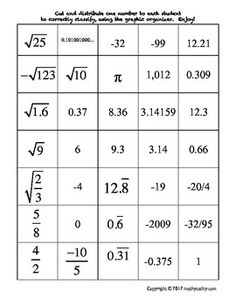 Definition of rational numbersDefinition of irrational numbersAt least 5 different examples of rational numbersAt least 5 different examples of irrational numbers